Муниципальное бюджетное общеобразовательное учреждение  «Яковлевская средняя общеобразовательная школа «Школа успеха» Яковлевского городского округа » РАБОЧАЯ ПРОГРАММА (ID )учебного предмета «Информатика»для 5 класса основного общего образованияна 2022-2023 учебный год                                                                                                         Составитель: Глебов Дмитрий Викторович,                                                                                                          учитель информатикип.Яковлево,2022г.ПОЯСНИТЕЛЬНАЯ ЗАПИСКА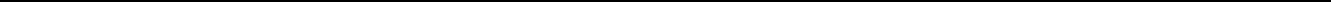 Рабочая программа даёт представление о целях, общей стратегии обучения, воспитанияразвития обучающихся средствами учебного предмета «Информатика» на базовом уровне; устанавливает обязательное предметное содержание, предусматривает его структурирование по разделам и темам курса; даёт распределение учебных часов по тематическим разделам курса и последовательность их изучения с учётом межпредметных и внутрипредметных связей, логики учебного процесса, возрастных особенностей обучающихся. Рабочая программа определяет количественные и качественные характеристики учебного материала для первого года изучения, в том числе для содержательного наполнения разного вида контроля (промежуточной аттестации обучающихся, всероссийских проверочных работ, государственной итоговой аттестации).ЦЕЛИ ИЗУЧЕНИЯ УЧЕБНОГО ПРЕДМЕТА «ИНФОРМАТИКА» Целями изучения информатики на уровне 5 класса являются:формирование ряда метапредметных понятий, в том числе понятий «объект», «система», «модель», «алгоритм» и др., как необходимого условия для успешного продолжения учебно-познавательной деятельности и основы научного мировоззрения;формирование алгоритмического стиля мышления как необходимого условия профессиональной деятельности в современном высокотехнологичном обществе;формирование необходимых для успешной жизни в меняющемся мире универсальных учебных действий (универсальных компетентностей) на основе средств и методов информатики и информационных технологий, в том числе овладение умениями работать с различными видами информации, самостоятельно планировать и осуществлять индивидуальную и коллективную информационную деятельность, представлять и оценивать её результаты;формирование цифровых навыков, в том числе ключевых компетенций цифровой экономики, таких, как базовое программирование, основы работы с данными, коммуникация в современных цифровых средах, информационная безопасность; воспитание ответственного и избирательного отношения к информацииОБЩАЯ ХАРАКТЕРИСТИКА УЧЕБНОГО ПРЕДМЕТА «ИНФОРМАТИКА» Учебный предмет «ИНФОРМАТИКА» в основном общем образовании отражает:сущность информатики как научной дисциплины, изучающей закономерности протекания и возможности автоматизации информационных процессов в различных системах;основные области применения информатики, прежде всего информационные технологии, управление и социальную сферу;междисциплинарный характер информатики и информационной деятельности.Современная школьная информатика оказывает существенное влияние на формирование мировоззрения школьника, его жизненную позицию, закладывает основы понимания принципов функционирования и использования информационных технологий как необходимого инструмента практически любой деятельности и одного из наиболее значимых технологических достижений современной цивилизации. Многие предметные знания и способы деятельности, освоенные обучающимися при изучении информатики, находят применение как в рамках образовательного процесса при изучении других предметных областей, так и в иных жизненных ситуациях, становятся значимыми для формирования качеств личности, т.е. ориентированы на формирование метапредметных и личностных результатов обучения.Основные задачи учебного предмета «ИНФОРМАТИКА» - сформировать у обучающихся:понимание принципов устройства и функционирования объектов цифрового окружения, представления об истории и тенденциях развития информатики периода цифровой трансформации современного общества;знания, умения и навыки цифровой грамотности постановки задач, возникающих в практической деятельности, для их решения с помощью информационных технологий; умения и навыки формализованного описания поставленных задач;базовые знания об информационном моделировании, в том числе о математическом моделировании;знание основных алгоритмических структур и умение применять эти знания для построения алгоритмов решения задач по их математическим моделям;умения и навыки составления простых программ по построенному алгоритму на одном из языков программирования высокого уровня;умения и навыки эффективного использования основных типов прикладных программ (приложений) общего назначения и информационных систем для решения с их помощью практических задач;владение базовыми нормами информационной этики и права, основами информационной безопасности;умение грамотно интерпретировать результаты решения практических задач с помощью информационных технологий, применять полученные результаты в практической деятельности.ЦЕЛИ И ЗАДАЧИ ИЗУЧЕНИЯ ИНФОРМАТИКИ НА УРОВНЕ ОСНОВНОГО ОБЩЕГО ОБРАЗОВАНИЯ ОПРЕДЕЛЯЮТ СТРУКТУРУ ОСНОВНОГО СОДЕРЖАНИЯ УЧЕБНОГО ПРЕДМЕТА В ВИДЕ СЛЕДУЮЩИХ ЧЕТЫРЁХ ТЕМАТИЧЕСКИХ РАЗДЕЛОВ:цифровая грамотность;теоретические основы информатики;алгоритмы и программирование;информационные технологии.МЕСТО УЧЕБНОГО ПРЕДМЕТА «ИНФОРМАТИКА» В УЧЕБНОМ ПЛАНЕ.системе общего образования «Информатика» признана обязательным учебным предметом, входящим в состав предметной области «Математика и информатика».Учебным планом на изучение информатики в 5 классе на базовом уровне отведено 34 учебных часа – по 1 часу в неделю.СОДЕРЖАНИЕ УЧЕБНОГО ПРЕДМЕТАЦифровая грамотностьПравила гигиены и безопасности при работе с компьютерами, мобильными устройствами и другими элементами цифрового окруженияКомпьютер — универсальное вычислительное устройство, работающее по программе. Мобильные устройства. Основные компоненты персональных компьютеров и мобильных устройств. Процессор. Оперативная и долговременная память. Устройства ввода и вывода.Программы для компьютеров. Пользователи и программисты. Прикладные программы (приложения), системное программное обеспечение (операционные системы). Запуск и завершение работы программы (приложения). Имя файла (папки, каталога).Сеть Интернет. Веб-страница, веб-сайт. Браузер. Поиск информации на веб-странице. Поисковые системы. Поиск информации по ключевым словам и по изображению. Достоверность информации, полученной из Интернета.Правила безопасного поведения в Интернете. Процесс аутентификации. Виды аутентификации (аутентификация по паролям, аутентификация с помощью SMS, биометрическая аутентификация, аутентификация через географическое местоположение, многофакторная аутентификация). Пароли для аккаунтов в социальных сетях. Кибербуллинг.Теоретические основы информатикиИнформация в жизни человека. Способы восприятия информации человеком.Роль зрения в получении человеком информации. Компьютерное зрение.Действия с информацией. Кодирование	информации.  Данные — записанная(зафиксированная)	информация,	которая	может	быть	обработанаавтоматизированной системой.Искусственный интеллект и его роль в жизни человека.Алгоритмы и программирование.Понятие	алгоритма.	Исполнители	алгоритмов.	Линейные	алгоритмы.Циклические алгоритмы.Составление программ для управления исполнителем в среде блочного или текстового программирования.Информационные технологииГрафический редактор. Растровые рисунки. Пиксель. Использование графических примитивов. Операции с фрагментами изображения: выделение, копирование, поворот, отражение.Текстовый редактор.	Правила набора текста.Текстовый процессор. Редактирование текста. Проверка правописания. Расстановка переносов. Свойства символов. Шрифт. Типы шрифтов (рубленые, с засечками, моноширинные). Полужирное и курсивное начертание. Свойства абзацев: границы, абзацный отступ, интервал, выравнивание. Вставка изображе ний в текстовые документы. Обтекание изображений текстом. Компьютерные презентации. Слайд. Добавление на слайд текста и изображений. Работа с несколькими слайдами.ПЛАНИРУЕМЫЕ ОБРАЗОВАТЕЛЬНЫЕ РЕЗУЛЬТАТЫИзучение информатики в 5 классе направлено на достижение обучающимися личностных, метапредметных и предметных результатов освоения учебного предмета.ЛИЧНОСТНЫЕ РЕЗУЛЬТАТЫЛичностные результаты имеют направленность на решение задач воспитания, развития и социализации обучающихся средствами предмета.Патриотическое воспитание:ценностное отношение к отечественному культурному, историческому и научному наследию; понимание значения информатики как науки в жизни современного общества; владение достоверной информацией о передовых мировых и отечественных достижениях в области информатики и информационных технологий; заинтересованность в научных знаниях о цифровой трансформации современного общества.Духовно-нравственное воспитание:ориентация на моральные ценности и нормы в ситуациях нравственного выбора; готовность оценивать своё поведение и поступки, а также поведение и поступки других людей с позиции нравственных и правовых норм с учётом осознания последствий поступков; активное неприятие асоциальных поступков, в том числе в сети Интернет.Гражданское воспитание:представление о социальных нормах и правилах межличностных отношений в коллективе, в том числе в социальных сообществах; соблюдение правил безопасности, в том числе навыков безопасного поведения в интернет-среде; готовность к разнообразной совместной деятельности при выполнении учебных, познавательных задач, создании учебных проектов; стремление к взаимопониманию и взаимопомощи в процессе этой учебной деятельности; готовность оценивать своё поведение и поступки своих товарищей с позиции нравственных и правовых норм с учётом осознания последствий поступков.Ценности научного познания:сформированность мировоззренческих представлений об информации, информационных процессах и информационных технологиях, соответствующих современному уровню развития науки и общественной практики и составляющих базовую основу для понимания сущности научной картины мира;интерес к обучению и познанию; любознательность; готовность и способность к самообразованию, осознанному выбору направленности и уровня обучения в дальнейшем;овладение основными навыками исследовательской деятельности, установка на осмысление опыта, наблюдений, поступков и стремление совершенствовать пути достижения индивидуального и коллективного благополучия;сформированность информационной культуры, в том числе навыков самостоятельной работы с учебными текстами, справочной литературой, разнообразными средствами информационных технологий, а также умения самостоятельно определять цели своего обучения, ставить и формулировать для себя новые задачи в учёбе и познавательной деятельности, развивать мотивы и интересы своей познавательной деятельности;Формирование культуры здоровья:осознание ценности жизни; ответственное отношение к своему здоровью; установка на здоровый образ жизни, в том числе и за счёт освоения и соблюдения требований безопасной эксплуатации средств информационных и коммуникационных технологий (ИКТ).Трудовое воспитание:интерес к практическому изучению профессий и труда в сферах профессиональной деятельности, связанных с информатикой, программированием и информационными технологиями, основанными на достижениях науки информатики и научно-технического прогресса;осознанный выбор и построение индивидуальной траектории образования и жизненных планов с учётом личных и общественных интересов и потребностей.Экологическое воспитание:осознание глобального характера экологических проблем и путей их решения, в том числе с учётом возможностей ИКТ.Адаптация обучающегося к изменяющимся условиям социальной среды:освоение обучающимися социального опыта, основных социальных ролей, соответствующих ведущей деятельности возраста, норм и правил общественного поведения, форм социальной жизни в группах и сообществах, в том числе существующих в виртуальном пространстве.МЕТАПРЕДМЕТНЫЕ РЕЗУЛЬТАТЫМетапредметные результаты освоения образовательной программы по информатике отражают овладение универсальными учебными действиями — познавательными, коммуникативными, регулятивными.Универсальные познавательные действияБазовые логические действия:умение определять понятия, создавать обобщения, устанавливать аналогии, классифицировать, самостоятельно выбирать основания и критерии для классификации, устанавливать причинно-следственные связи, строить логические рассуждения, делать умозаключения (индуктивные, дедуктивные и по аналогии) и выводы;умение создавать, применять и преобразовывать знаки и символы, модели и схемы для решения учебных и познавательных задач;самостоятельно выбирать способ решения учебной задачи (сравнивать несколько вариантов решения, выбирать наиболее подходящий с учётом самостоятельно выделенных критериев).Базовые исследовательские действия:формулировать вопросы, фиксирующие разрыв между реальным и желательным состоянием ситуации, объекта, и самостоятельно устанавливать искомое и данное;оценивать на применимость и достоверность информацию, полученную в ходе исследования;прогнозировать возможное дальнейшее развитие процессов, событий и их последствия в аналогичных или сходных ситуациях, а также выдвигать предположения об их развитии в новых условиях и контекстах.Работа с информацией:выявлять дефицит информации, данных, необходимых для решения поставленной задачи;применять различные методы, инструменты и запросы при поиске и отборе информации или данных из источников с учётом предложенной учебной задачи и заданных критериев;выбирать, анализировать, систематизировать и интерпретировать информацию различных видов и форм представления;самостоятельно выбирать оптимальную форму представления информации и иллюстрировать решаемые задачи несложными схемами, диаграммами, иной графикой и их комбинациями;оценивать надёжность информации по критериям, предложенным учителем или сформулированным самостоятельно;эффективно запоминать и систематизировать информацию.Универсальные коммуникативные действияОбщение:сопоставлять свои суждения с суждениями других участников диалога, обнаруживать различие и сходство позиций;публично представлять результаты выполненного опыта (эксперимента, исследования, проекта);самостоятельно выбирать формат выступления с учётом задач презентации и особенностей аудитории и в соответствии с ним составлять устные и письменные тексты с использованием иллюстративных материалов.Совместная деятельность (сотрудничество):понимать и использовать преимущества командной и индивидуальной работы при решении конкретной проблемы, в том числе при создании информационного продукта;принимать цель совместной информационной деятельности по сбору, обработке, передаче, формализации информации; коллективно строить действия по её достижению: распределять роли, договариваться, обсуждать процесс и результат совместной работы;выполнять свою часть работы с информацией или информационным продуктом, достигая качественного результата по своему направлению и координируя свои действия с другими членами команды;оценивать качество своего вклада в общий информационный продукт по критериям, самостоятельно сформулированным участниками взаимодействия;сравнивать результаты с исходной задачей и вклад каждого члена команды в достижение результатов, разделять сферу ответственности и проявлять готовность к предоставлению отчёта перед группой.Универсальные регулятивные действияСамоорганизация:выявлять в жизненных и учебных ситуациях проблемы, требующие решения;ориентироваться в различных подходах к принятию решений (индивидуальное принятие решений, принятие решений в группе);самостоятельно составлять алгоритм решения задачи (или его часть), выбирать способ решения учебной задачи с учётом имеющихся ресурсов и собственных возможностей, аргументировать предлагаемые варианты решений;составлять план действий (план реализации намеченного алгоритма решения), корректировать предложенный алгоритм с учётом получения новых знаний об изучаемом объекте;делать выбор в условиях противоречивой информации и брать ответственность за решение.Самоконтроль (рефлексия):владеть способами самоконтроля, самомотивации и рефлексии; давать адекватную оценку ситуации и предлагать план её изменения;учитывать контекст и предвидеть трудности, которые могут возникнуть при решении учебной задачи, адаптировать решение к меняющимся обстоятельствам;объяснять причины достижения (недостижения) результатов информационной деятельности, давать оценку приобретённому опыту, уметь находить позитивное в произошедшей ситуации;вносить коррективы в деятельность на основе новых обстоятельств, изменившихся ситуаций, установленных ошибок, возникших трудностей;оценивать соответствие результата цели и условиям.Эмоциональный интеллект:ставить себя на место другого человека, понимать мотивы и намерения другого.Принятие себя и других:осознавать невозможность контролировать всё вокруг даже в условиях открытого доступа к любым объёмам информации.ПРЕДМЕТНЫЕ РЕЗУЛЬТАТЫсоблюдать правила гигиены и безопасности при работе с компьютером и другими элементами цифрового окружения; иметь представление о правилах безопасного поведения в Интернете;называть основные компоненты персональных компьютеров и мобильных устройств, объяснять их назначение;понимать содержание понятий «программное обеспечение», «операционная система», «файл»;искать информацию в Интернете (в том числе по ключевым словам, по изображению); критически относиться к найденной информации, осознавая опасность для личности и общества распространения вредоносной информации;запускать прикладные программы (приложения) и завершать их работу; пояснять на примерах смысл понятий «алгоритм», «исполнитель»,             «программа управления исполнителем», «искусственный интеллект»; составлять программы для управления исполнителем в среде блочного илитекстового программирования с использованием последовательного выполнения операций и циклов;создавать, редактировать, форматировать и сохранять текстовые документы; знать правила набора текстов; использовать автоматическую проверку правописания; устанавливать свойства отдельных символов, слов и абзацев; иллюстрировать документы с помощью изображений;создавать и редактировать растровые изображения; использовать инструменты графического редактора для выполнения операций с фрагментами изображения;создавать компьютерные презентации, включающие текстовую и графическую информацию.ТЕМАТИЧЕСКОЕ ПЛАНИРОВАНИЕ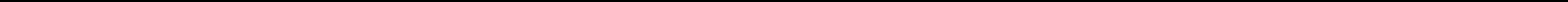 ПОУРОЧНОЕ ПЛАНИРОВАНИЕ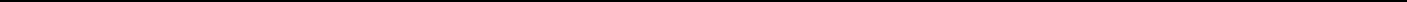 «Рассмотрено » на заседании ШМО ________Головкова  Т.И.Протокол №       от___«___»___________2021г.«Согласовано»Заместитель директора __________Гайкова С.А.«___»___________2021г.«Утверждаю»Директор МБОУ «Яковлевская СОШ»________Ермолаева И.В.Приказ №______от «__»____________2021г.Наименование разделов иНаименование разделов иКоличество часовКоличество часовДатаВиды деятельностиВиды деятельностиВиды деятельностиВиды,ЭлектронныеЭлектронныеЭлектронныеЭлектронныеЭлектронныеЭлектронныеЭлектронныеЭлектронныеЭлектронныеЭлектронныеЭлектронныеЭлектронныеЭлектронныеп/птем программывсегоконтрольпрактичизученияформы(цифровые)(цифровые)(цифровые)(цифровые)(цифровые)(цифровые)(цифровые)(цифровые)(цифровые)(цифровые)(цифровые)(цифровые)(цифровые)ныеескиеконтроляобразовательныеобразовательныеобразовательныеобразовательныеобразовательныеобразовательныеобразовательныеобразовательныеобразовательныеобразовательныеобразовательныеобразовательныеобразовательныеработыработыресурсыресурсыресурсыресурсыресурсыресурсыресурсыресурсыресурсыресурсыресурсыресурсыресурсыРаздел 1. Цифровая грамотность.Раздел 1. Цифровая грамотность.Раздел 1. Цифровая грамотность.1.1Компьютер—200ПриводитьПриводитьпримерыпримерыУстный опрос,Устный опрос,https://lbz.ru/https://lbz.ru/https://lbz.ru/https://lbz.ru/https://lbz.ru/https://lbz.ru/универсальное  вычисли-универсальное  вычисли-ситуаций правильного иситуаций правильного иситуаций правильного иситуаций правильного иОнлайн тестmetodist/authmetodist/authmetodist/authmetodist/authmetodist/authmetodist/authmetodist/authуниверсальное  вычисли-универсальное  вычисли-ситуаций правильного иситуаций правильного иситуаций правильного иситуаций правильного иОнлайн тесттельноеустройство,неправильногонеправильногонеправильногоors/informatikors/informatikors/informatikors/informatikors/informatikors/informatikors/informatikors/informatikors/informatikработающеепоповеденияa/3/eor5.phpa/3/eor5.phpa/3/eor5.phpa/3/eor5.phpработающеепоповеденияпрограммев компьютерном классе,в компьютерном классе,в компьютерном классе,в компьютерном классе,соблюдениясоблюденияhttps://lbz.ru/https://lbz.ru/https://lbz.ru/https://lbz.ru/https://lbz.ru/https://lbz.ru/инесоблюдениянесоблюдениянесоблюденияhttps://lbz.ru/https://lbz.ru/https://lbz.ru/https://lbz.ru/https://lbz.ru/https://lbz.ru/инесоблюдениянесоблюдениянесоблюденияmetodist/authmetodist/authmetodist/authmetodist/authmetodist/authmetodist/authmetodist/authгигиеническихгигиеническихгигиеническихmetodist/authmetodist/authmetodist/authmetodist/authmetodist/authmetodist/authmetodist/authгигиеническихгигиеническихгигиеническихors/informatikors/informatikors/informatikors/informatikors/informatikors/informatikors/informatikors/informatikors/informatikтребований при работе стребований при работе стребований при работе стребований при работе сors/informatikors/informatikors/informatikors/informatikors/informatikors/informatikors/informatikors/informatikors/informatikтребований при работе стребований при работе стребований при работе стребований при работе сa/3/files/eor5/a/3/files/eor5/a/3/files/eor5/a/3/files/eor5/a/3/files/eor5/a/3/files/eor5/a/3/files/eor5/a/3/files/eor5/a/3/files/eor5/a/3/files/eor5/a/3/files/eor5/компьютерами.компьютерами.компьютерами.a/3/files/eor5/a/3/files/eor5/a/3/files/eor5/a/3/files/eor5/a/3/files/eor5/a/3/files/eor5/a/3/files/eor5/a/3/files/eor5/a/3/files/eor5/a/3/files/eor5/a/3/files/eor5/компьютерами.компьютерами.компьютерами.компьютерами.компьютерами.компьютерами.posters/5-1-2-posters/5-1-2-posters/5-1-2-posters/5-1-2-posters/5-1-2-posters/5-1-2-posters/5-1-2-posters/5-1-2-Называтьосновныеосновныеposters/5-1-2-posters/5-1-2-posters/5-1-2-posters/5-1-2-posters/5-1-2-posters/5-1-2-posters/5-1-2-posters/5-1-2-Называтьосновныеосновныеtehnika-tehnika-tehnika-компонентыкомпонентыtehnika-tehnika-tehnika-компонентыкомпонентыbezopasnosti.jbezopasnosti.jbezopasnosti.jbezopasnosti.jbezopasnosti.jbezopasnosti.jbezopasnosti.jbezopasnosti.jbezopasnosti.jперсональныхперсональныхперсональныхbezopasnosti.jbezopasnosti.jbezopasnosti.jbezopasnosti.jbezopasnosti.jbezopasnosti.jbezopasnosti.jbezopasnosti.jbezopasnosti.jперсональныхперсональныхперсональныхpgpgpgpgpgpgpgpgpgpgpgкомпьютеровкомпьютеровиpgpgpgpgpgpgpgpgpgpgpgкомпьютеровкомпьютеровимобильныхмобильныхустройств,устройств,https://lbz.ru/https://lbz.ru/https://lbz.ru/https://lbz.ru/https://lbz.ru/https://lbz.ru/объяснятьихhttps://lbz.ru/https://lbz.ru/https://lbz.ru/https://lbz.ru/https://lbz.ru/https://lbz.ru/объяснятьихmetodist/authmetodist/authmetodist/authmetodist/authmetodist/authmetodist/authmetodist/authназначение.назначение.ОбъяснятьОбъяснятьmetodist/authmetodist/authmetodist/authmetodist/authmetodist/authmetodist/authmetodist/authназначение.назначение.ОбъяснятьОбъяснятьors/informatikors/informatikors/informatikors/informatikors/informatikors/informatikors/informatikors/informatikors/informatikработуустройствустройствors/informatikors/informatikors/informatikors/informatikors/informatikors/informatikors/informatikors/informatikors/informatikработуустройствустройствa/3/files/eor5/a/3/files/eor5/a/3/files/eor5/a/3/files/eor5/a/3/files/eor5/a/3/files/eor5/a/3/files/eor5/a/3/files/eor5/a/3/files/eor5/a/3/files/eor5/a/3/files/eor5/компьютеракомпьютерасточкисточкиa/3/files/eor5/a/3/files/eor5/a/3/files/eor5/a/3/files/eor5/a/3/files/eor5/a/3/files/eor5/a/3/files/eor5/a/3/files/eor5/a/3/files/eor5/a/3/files/eor5/a/3/files/eor5/компьютеракомпьютерасточкисточкикомпьютеракомпьютерасточкисточкиposters/5-2-1-posters/5-2-1-posters/5-2-1-posters/5-2-1-posters/5-2-1-posters/5-2-1-posters/5-2-1-posters/5-2-1-зренияорганизацииорганизацииорганизацииposters/5-2-1-posters/5-2-1-posters/5-2-1-posters/5-2-1-posters/5-2-1-posters/5-2-1-posters/5-2-1-posters/5-2-1-зренияорганизацииорганизацииорганизацииkompjuter-i-kompjuter-i-kompjuter-i-kompjuter-i-kompjuter-i-процедурвводаиkompjuter-i-kompjuter-i-kompjuter-i-kompjuter-i-kompjuter-i-процедурвводаиinformacija.jpinformacija.jpinformacija.jpinformacija.jpinformacija.jpinformacija.jpinformacija.jpinformacija.jpвывода информации.вывода информации.вывода информации.informacija.jpinformacija.jpinformacija.jpinformacija.jpinformacija.jpinformacija.jpinformacija.jpinformacija.jpвывода информации.вывода информации.вывода информации.gggggggggggggggggggggghttps://onlinethttps://onlinethttps://onlinethttps://onlinethttps://onlinethttps://onlinethttps://onlinetestpad.com/hnestpad.com/hnestpad.com/hnestpad.com/hnestpad.com/hnestpad.com/hnestpad.com/hnestpad.com/hnestpad.com/hnestpad.com/hnestpad.com/hnt4zoi2td3mot4zoi2td3mot4zoi2td3mot4zoi2td3mot4zoi2td3mot4zoi2td3mohttps://lbz.ru/https://lbz.ru/https://lbz.ru/https://lbz.ru/https://lbz.ru/https://lbz.ru/https://lbz.ru/https://lbz.ru/metodist/authmetodist/authmetodist/authmetodist/authmetodist/authmetodist/authmetodist/authmetodist/authmetodist/authors/informatikors/informatikors/informatikors/informatikors/informatikors/informatikors/informatikors/informatikors/informatikors/informatikors/informatika/3/files/eor5/a/3/files/eor5/a/3/files/eor5/a/3/files/eor5/a/3/files/eor5/a/3/files/eor5/a/3/files/eor5/a/3/files/eor5/a/3/files/eor5/a/3/files/eor5/posters/5-3-1-posters/5-3-1-posters/5-3-1-posters/5-3-1-posters/5-3-1-posters/5-3-1-posters/5-3-1-posters/5-3-1-posters/5-3-1-posters/5-3-1-znakomstvo-s-znakomstvo-s-znakomstvo-s-znakomstvo-s-znakomstvo-s-znakomstvo-s-znakomstvo-s-znakomstvo-s-znakomstvo-s-znakomstvo-s-znakomstvo-s-znakomstvo-s-znakomstvo-s-znakomstvo-s-klaviaturoj.jpgklaviaturoj.jpgklaviaturoj.jpgklaviaturoj.jpgklaviaturoj.jpgklaviaturoj.jpgklaviaturoj.jpgklaviaturoj.jpgklaviaturoj.jpgklaviaturoj.jpgklaviaturoj.jpgklaviaturoj.jpgklaviaturoj.jpghttps://lbz.ru/https://lbz.ru/https://lbz.ru/https://lbz.ru/https://lbz.ru/https://lbz.ru/https://lbz.ru/https://lbz.ru/metodist/authmetodist/authmetodist/authmetodist/authmetodist/authmetodist/authmetodist/authmetodist/authmetodist/authors/informatikors/informatikors/informatikors/informatikors/informatikors/informatikors/informatikors/informatikors/informatikors/informatikors/informatika/3/files/eor5/a/3/files/eor5/a/3/files/eor5/a/3/files/eor5/a/3/files/eor5/a/3/files/eor5/a/3/files/eor5/a/3/files/eor5/a/3/files/eor5/a/3/files/eor5/posters/5-3-2-posters/5-3-2-posters/5-3-2-posters/5-3-2-posters/5-3-2-posters/5-3-2-posters/5-3-2-posters/5-3-2-posters/5-3-2-posters/5-3-2-pravila-pravila-pravila-raboty-na-raboty-na-raboty-na-raboty-na-raboty-na-raboty-na-raboty-na-raboty-na-raboty-na-raboty-na-raboty-na-raboty-na-raboty-na-raboty-na-raboty-na-klaviature.jpgklaviature.jpgklaviature.jpgklaviature.jpgklaviature.jpgklaviature.jpgklaviature.jpgklaviature.jpgklaviature.jpg1.2Программы для303ОбъяснятьсодержаниесодержаниеУстный опрос,http://school-http://school-http://school-http://school-http://school-http://school-http://school-компьютеров. Файлы ипонятий«программное«программноеписьменныйcollection.edu.collection.edu.collection.edu.collection.edu.collection.edu.collection.edu.collection.edu.collection.edu.collection.edu.collection.edu.collection.edu.collection.edu.collection.edu.collection.edu.папкиобеспечение»,обеспечение»,контроль,ru/catalog/res/ru/catalog/res/ru/catalog/res/ru/catalog/res/ru/catalog/res/ru/catalog/res/ru/catalog/res/ru/catalog/res/ru/catalog/res/ru/catalog/res/ru/catalog/res/ru/catalog/res/ru/catalog/res/ru/catalog/res/ru/catalog/res/«операционная система»,«операционная система»,«операционная система»,практическая878f158d-878f158d-878f158d-878f158d-878f158d-878f158d-878f158d-878f158d-878f158d-878f158d-878f158d-«файл».работа7627-4650-7627-4650-7627-4650-7627-4650-7627-4650-7627-4650-ОпределятьОпределять9825-9825-программныепрограммныесредства,22cc36d3da2b22cc36d3da2b22cc36d3da2b22cc36d3da2b22cc36d3da2b22cc36d3da2b22cc36d3da2b22cc36d3da2b22cc36d3da2b22cc36d3da2b22cc36d3da2b22cc36d3da2bнеобходимыенеобходимыедля/?interface=ca/?interface=ca/?interface=ca/?interface=ca/?interface=ca/?interface=ca/?interface=ca/?interface=ca/?interface=ca/?interface=ca/?interface=ca/?interface=ca/?interface=ca/?interface=ca/?interface=caосуществленияосуществленияtalogtalogtalogtalogtalogtalogtalogtalogtalogtalogинформационныхинформационныхинформационныхпроцессовприhttp://school-http://school-http://school-http://school-http://school-http://school-http://school-решении задач.решении задач.collection.edu.collection.edu.collection.edu.collection.edu.collection.edu.collection.edu.collection.edu.collection.edu.collection.edu.collection.edu.collection.edu.collection.edu.collection.edu.collection.edu.ru/catalog/res/ru/catalog/res/ru/catalog/res/ru/catalog/res/ru/catalog/res/ru/catalog/res/ru/catalog/res/ru/catalog/res/ru/catalog/res/ru/catalog/res/ru/catalog/res/ru/catalog/res/ru/catalog/res/ru/catalog/res/ru/catalog/res/7aeb76e6-7aeb76e6-7aeb76e6-7aeb76e6-7aeb76e6-7aeb76e6-7aeb76e6-7aeb76e6-7aeb76e6-7aeb76e6-7aeb76e6-1e41-4826-1e41-4826-1e41-4826-1e41-4826-1e41-4826-1e41-4826-b0b4-b0b4-b0b4-b0b4-7e9723039d8c7e9723039d8c7e9723039d8c7e9723039d8c7e9723039d8c7e9723039d8c7e9723039d8c7e9723039d8c7e9723039d8c7e9723039d8c7e9723039d8c7e9723039d8c/?interface=ca/?interface=ca/?interface=ca/?interface=ca/?interface=ca/?interface=ca/?interface=ca/?interface=ca/?interface=ca/?interface=ca/?interface=ca/?interface=ca/?interface=ca/?interface=catalogtalogtalogtalogtalogtalogtalogtaloghttps://lbz.ru/fhttps://lbz.ru/fhttps://lbz.ru/fhttps://lbz.ru/fhttps://lbz.ru/fhttps://lbz.ru/fhttps://lbz.ru/fhttps://lbz.ru/fhttps://lbz.ru/files/5798/iles/5798/iles/5798/iles/5798/iles/5798/1.3Сеть Интернет. Правила201Раскрыватьсмыслhttps://45.мвд.https://45.мвд.https://45.мвд.https://45.мвд.https://45.мвд.https://45.мвд.https://45.мвд.https://45.мвд.https://45.мвд.https://45.мвд.https://45.мвд.https://45.мвд.безопасного поведения визучаемыхпонятий.рф/citizens/инрф/citizens/инрф/citizens/инрф/citizens/инрф/citizens/инрф/citizens/инрф/citizens/инрф/citizens/инрф/citizens/инрф/citizens/инрф/citizens/инбезопасного поведения визучаемыхпонятий.ИнтернетеОсуществлятьпоискформационнаформационнаформационнаформационнаформационнаформационнаформационнаформационнаформационнаформационнаинформациипоя-ключевым  словам  и  поключевым  словам  и  поключевым  словам  и  побезопасность/безопасность/безопасность/безопасность/безопасность/безопасность/безопасность/безопасность/безопасность/безопасность/безопасность/безопасность/безопасность/изображению.электронные-электронные-электронные-электронные-электронные-электронные-электронные-электронные-электронные-электронные-электронные-Обсуждатьспособыресурсы-по-ресурсы-по-ресурсы-по-ресурсы-по-ресурсы-по-ресурсы-по-ресурсы-по-ресурсы-по-ресурсы-по-ресурсы-по-ресурсы-по-ресурсы-по-ресурсы-по-ресурсы-по-проверки  достоверностипроверки  достоверностипроверки  достоверноститеме-теме-теме-информации,безопасный-ибезопасный-ибезопасный-ибезопасный-ибезопасный-ибезопасный-ибезопасный-ибезопасный-ибезопасный-ибезопасный-ибезопасный-ибезопасный-ибезопасный-ибезопасный-иполученнойизИнтернета.Обсуждатьситуации,ситуации,связанныесбезопаснымповедениемвИнтернете.РазличатьРазличатьвиды   аутентификации.виды   аутентификации.виды   аутентификации.Различать  «слабые»  иРазличать  «слабые»  иРазличать  «слабые»  и«сильные» пароли.«сильные» пароли.«сильные» пароли.АнализироватьАнализироватьАнализироватьвозможныепричиныкибербуллингакибербуллингаипредлагать способы, какпредлагать способы, какпредлагать способы, какего избежать.Итого по разделуИтого по разделу704Раздел 2. Теоретические основы информатики.Раздел 2. Теоретические основы информатики.Раздел 2. Теоретические основы информатики.Раздел 2. Теоретические основы информатики.2.1Информация в жизни310РаскрыватьсмыслсмыслУстный опрос,https://lbz.ru/https://lbz.ru/https://lbz.ru/https://lbz.ru/https://lbz.ru/https://lbz.ru/человекаРаскрыватьсмыслсмыслонлайн тест,metodist/authmetodist/authmetodist/authmetodist/authmetodist/authmetodist/authmetodist/authчеловекаизучаемыхпонятий.понятий.онлайн тест,metodist/authmetodist/authmetodist/authmetodist/authmetodist/authmetodist/authmetodist/authизучаемыхпонятий.понятий.тестоваяors/informatikors/informatikors/informatikors/informatikors/informatikors/informatikors/informatikors/informatikors/informatikors/informatikors/informatikРазличатьвидытестоваяors/informatikors/informatikors/informatikors/informatikors/informatikors/informatikors/informatikors/informatikors/informatikors/informatikors/informatikРазличатьвидыработаa/3/files/eor5/a/3/files/eor5/a/3/files/eor5/a/3/files/eor5/a/3/files/eor5/a/3/files/eor5/a/3/files/eor5/a/3/files/eor5/a/3/files/eor5/информациипоработаa/3/files/eor5/a/3/files/eor5/a/3/files/eor5/a/3/files/eor5/a/3/files/eor5/a/3/files/eor5/a/3/files/eor5/a/3/files/eor5/a/3/files/eor5/информациипоposters/5-1-1-posters/5-1-1-posters/5-1-1-posters/5-1-1-posters/5-1-1-posters/5-1-1-posters/5-1-1-posters/5-1-1-posters/5-1-1-posters/5-1-1-способамеёposters/5-1-1-posters/5-1-1-posters/5-1-1-posters/5-1-1-posters/5-1-1-posters/5-1-1-posters/5-1-1-posters/5-1-1-posters/5-1-1-posters/5-1-1-способамеёkak-my-kak-my-kak-my-восприятия  человеком.восприятия  человеком.восприятия  человеком.kak-my-kak-my-kak-my-восприятия  человеком.восприятия  человеком.восприятия  человеком.vosprinimaemvosprinimaemvosprinimaemvosprinimaemvosprinimaemvosprinimaemvosprinimaemvosprinimaemvosprinimaemvosprinimaemvosprinimaemvosprinimaemОсуществлятьvosprinimaemvosprinimaemvosprinimaemvosprinimaemvosprinimaemvosprinimaemvosprinimaemvosprinimaemvosprinimaemvosprinimaemvosprinimaemvosprinimaemОсуществлять-кодированиеи-кодированиеиinformaciju.jpinformaciju.jpinformaciju.jpinformaciju.jpinformaciju.jpinformaciju.jpinformaciju.jpinformaciju.jpinformaciju.jpinformaciju.jpinformaciju.jpдекодированиеinformaciju.jpinformaciju.jpinformaciju.jpinformaciju.jpinformaciju.jpinformaciju.jpinformaciju.jpinformaciju.jpinformaciju.jpinformaciju.jpinformaciju.jpдекодированиеggggggggggggинформацииggggggggggggинформациипредложеннымпредложеннымhttps://onlinethttps://onlinethttps://onlinethttps://onlinethttps://onlinethttps://onlinethttps://onlinethttps://onlinethttps://onlinetспособом.https://onlinethttps://onlinethttps://onlinethttps://onlinethttps://onlinethttps://onlinethttps://onlinethttps://onlinethttps://onlinetспособом.estpad.com/hoestpad.com/hoestpad.com/hoestpad.com/hoestpad.com/hoestpad.com/hoestpad.com/hoestpad.com/hoestpad.com/hoestpad.com/hoestpad.com/hoestpad.com/hoПриводитьпримерыпримерыestpad.com/hoestpad.com/hoestpad.com/hoestpad.com/hoestpad.com/hoestpad.com/hoestpad.com/hoestpad.com/hoestpad.com/hoestpad.com/hoestpad.com/hoestpad.com/hoПриводитьпримерыпримерыpwfk6pc73fspwfk6pc73fspwfk6pc73fspwfk6pc73fspwfk6pc73fspwfk6pc73fspwfk6pc73fspwfk6pc73fspwfk6pc73fspwfk6pc73fspwfk6pc73fspwfk6pc73fsпримененияpwfk6pc73fspwfk6pc73fspwfk6pc73fspwfk6pc73fspwfk6pc73fspwfk6pc73fspwfk6pc73fspwfk6pc73fspwfk6pc73fspwfk6pc73fspwfk6pc73fspwfk6pc73fsпримененияискусственногоискусственногоинтеллекта(робототехника,(робототехника,беспилотныеавтомобили,интеллектуальныеинтеллектуальныеигры,голосовые помощникиголосовые помощникиголосовые помощникии пр.)Итого по разделуИтого по разделу310Раздел 3. Алгоритмы и программированиеРаздел 3. Алгоритмы и программированиеРаздел 3. Алгоритмы и программирование3.1Алгоритмы200РаскрыватьсмыслУстный опрос,https://lbz.ru/https://lbz.ru/https://lbz.ru/https://lbz.ru/https://lbz.ru/https://lbz.ru/и исполнителиизучаемыхпонятий.понятий.онлайн тест,metodist/authmetodist/authmetodist/authmetodist/authmetodist/authmetodist/authmetodist/authПриводитьпримерыпримерыors/informatikors/informatikors/informatikors/informatikors/informatikors/informatikors/informatikors/informatikors/informatikors/informatikors/informatikПриводитьпримерыпримерынеформальныхнеформальныхиa/3/files/eor6/a/3/files/eor6/a/3/files/eor6/a/3/files/eor6/a/3/files/eor6/a/3/files/eor6/a/3/files/eor6/a/3/files/eor6/a/3/files/eor6/неформальныхнеформальныхиposters/6-14-posters/6-14-posters/6-14-posters/6-14-posters/6-14-формальныхposters/6-14-posters/6-14-posters/6-14-posters/6-14-posters/6-14-формальных1-algoritmy-i-1-algoritmy-i-1-algoritmy-i-1-algoritmy-i-1-algoritmy-i-1-algoritmy-i-1-algoritmy-i-1-algoritmy-i-1-algoritmy-i-1-algoritmy-i-исполнителейв1-algoritmy-i-1-algoritmy-i-1-algoritmy-i-1-algoritmy-i-1-algoritmy-i-1-algoritmy-i-1-algoritmy-i-1-algoritmy-i-1-algoritmy-i-1-algoritmy-i-исполнителейвispolniteli.jpgispolniteli.jpgispolniteli.jpgispolniteli.jpgispolniteli.jpgispolniteli.jpgispolniteli.jpgispolniteli.jpgокружающем мире.окружающем мире.окружающем мире.ispolniteli.jpgispolniteli.jpgispolniteli.jpgispolniteli.jpgispolniteli.jpgispolniteli.jpgispolniteli.jpgispolniteli.jpgокружающем мире.окружающем мире.окружающем мире.Приводить примерыПриводить примерыПриводить примерыhttps://lbz.ru/https://lbz.ru/https://lbz.ru/https://lbz.ru/https://lbz.ru/https://lbz.ru/циклических действийциклических действийциклических действийhttps://lbz.ru/https://lbz.ru/https://lbz.ru/https://lbz.ru/https://lbz.ru/https://lbz.ru/циклических действийциклических действийциклических действийв окружающем мире.в окружающем мире.в окружающем мире.metodist/authmetodist/authmetodist/authmetodist/authmetodist/authmetodist/authmetodist/authв окружающем мире.в окружающем мире.в окружающем мире.3.2    Работа в среде813РаскрыватьсмыслУстный опрос,https://lbz.ru/https://lbz.ru/https://lbz.ru/https://lbz.ru/3.2    Работа в среде813РаскрыватьсмыслУстный опрос,программированияизучаемыхпонятий.письменныйmetodist/authmetodist/authmetodist/authmetodist/authmetodist/authmetodist/authАнализироватьконтроль,ors/informatikors/informatikors/informatikors/informatikors/informatikors/informatikors/informatikors/informatikors/informatikors/informatikАнализироватьконтроль,пользовательскийпользовательскийпрактическаяa/3/files/eor6/a/3/files/eor6/a/3/files/eor6/a/3/files/eor6/a/3/files/eor6/a/3/files/eor6/a/3/files/eor6/a/3/files/eor6/интерфейсработа,posters/6-15-posters/6-15-posters/6-15-интерфейсработа,применяемоготестовая1-upravlenie-1-upravlenie-1-upravlenie-1-upravlenie-1-upravlenie-программного средства.программного средства.работаi-программного средства.программного средства.работаispolniteli.jpgispolniteli.jpgispolniteli.jpgispolniteli.jpgispolniteli.jpgispolniteli.jpgispolniteli.jpgОпределять   условия   иОпределять   условия   иispolniteli.jpgispolniteli.jpgispolniteli.jpgispolniteli.jpgispolniteli.jpgispolniteli.jpgispolniteli.jpgОпределять   условия   иОпределять   условия   ивозможностиhttps://www.nhttps://www.nhttps://www.nhttps://www.nhttps://www.nhttps://www.nhttps://www.nhttps://www.nhttps://www.nпримененияhttps://www.nhttps://www.nhttps://www.nhttps://www.nhttps://www.nhttps://www.nhttps://www.nhttps://www.nhttps://www.nпримененияiisi.ru/kumir/iisi.ru/kumir/программногосредстваiisi.ru/kumir/iisi.ru/kumir/программногосредствадля   решениятиповыхзадач.https://www.nhttps://www.nhttps://www.nhttps://www.nhttps://www.nhttps://www.nhttps://www.nhttps://www.nhttps://www.nhttps://www.nhttps://www.nhttps://www.nhttps://www.nhttps://www.nhttps://www.nhttps://www.nhttps://www.nhttps://www.niisi.ru/kumir/iisi.ru/kumir/iisi.ru/kumir/iisi.ru/kumir/iisi.ru/kumir/iisi.ru/kumir/iisi.ru/kumir/iisi.ru/kumir/iisi.ru/kumir/iisi.ru/kumir/Итого по разделуИтого по разделу1013Раздел 4. Информационные технологииРаздел 4. Информационные технологииРаздел 4. Информационные технологии4.1Графический редактор302РаскрыватьсмыслУстный опрос,https://lbz.ru/4.1Графический редактор302РаскрыватьсмыслУстный опрос,изучаемыхизучаемыхпонятий.письменныйmetodist/authmetodist/authmetodist/authmetodist/authmetodist/authmetodist/authАнализироватьАнализироватьАнализироватьконтроль,ors/informatikors/informatikors/informatikors/informatikors/informatikors/informatikors/informatikors/informatikors/informatikпользовательскийпользовательскийпользовательскийпрактическаяa/3/eor5.phpa/3/eor5.phpa/3/eor5.phpa/3/eor5.phpa/3/eor5.phpa/3/eor5.phpa/3/eor5.phpa/3/eor5.phpa/3/eor5.phpинтерфейсинтерфейсработаприменяемогоприменяемогопрограммного средства.программного средства.программного средства.Определять  условия  иОпределять  условия  иОпределять  условия  ивозможностивозможностипримененияпримененияпрограммного  средствапрограммного  средствапрограммного  средствадля  решениядля  решениятиповыхзадач.ПланироватьПланироватьпоследовательностьпоследовательностьпоследовательностьдействий  при  созданиидействий  при  созданиидействий  при  созданиииредактированииредактированиирастровогорастровогоизображения.изображения.4.2Текстовый редактор604РаскрыватьРаскрыватьсмыслУстный опрос,https://lbz.ru/https://lbz.ru/https://lbz.ru/https://lbz.ru/https://lbz.ru/4.2Текстовый редактор604РаскрыватьРаскрыватьсмыслУстный опрос,изучаемыхизучаемыхпонятий.письменныйmetodist/authmetodist/authmetodist/authmetodist/authmetodist/authmetodist/authАнализироватьАнализироватьконтроль,ors/informatikors/informatikors/informatikors/informatikors/informatikors/informatikors/informatikors/informatikors/informatikАнализироватьАнализироватьконтроль,пользовательскийпользовательскийпользовательскийпрактическаяa/3/eor5.phpa/3/eor5.phpa/3/eor5.phpинтерфейсинтерфейсработаприменяемогоприменяемогоhttps://lbz.ru/https://lbz.ru/https://lbz.ru/https://lbz.ru/https://lbz.ru/программного средства.программного средства.программного средства.https://lbz.ru/https://lbz.ru/https://lbz.ru/https://lbz.ru/https://lbz.ru/Определять условия иОпределять условия иОпределять условия иmetodist/authmetodist/authmetodist/authmetodist/authmetodist/authmetodist/authвозможностивозможностиors/informatikors/informatikors/informatikors/informatikors/informatikors/informatikors/informatikors/informatikors/informatikпримененияпримененияa/3/files/eor5/a/3/files/eor5/a/3/files/eor5/a/3/files/eor5/a/3/files/eor5/a/3/files/eor5/a/3/files/eor5/a/3/files/eor5/программногопрограммногоposters/5-8-1-posters/5-8-1-posters/5-8-1-posters/5-8-1-posters/5-8-1-posters/5-8-1-posters/5-8-1-posters/5-8-1-средства для решениясредства для решениясредства для решенияpodgotovka-podgotovka-podgotovka-podgotovka-типовых задач.типовых задач.типовых задач.tekstovyh-tekstovyh-АнализироватьАнализироватьАнализироватьdokumentov.jdokumentov.jdokumentov.jdokumentov.jdokumentov.jdokumentov.jdokumentov.jпреимущества созданияпреимущества созданияпреимущества созданияpgpgpgpgpgpgpgpgpgтекстовых документовтекстовых документовтекстовых документовна  компьютере пона  компьютере пона  компьютере поhttps://lbz.ru/https://lbz.ru/https://lbz.ru/https://lbz.ru/https://lbz.ru/сравнению ссравнению сmetodist/authmetodist/authmetodist/authmetodist/authmetodist/authmetodist/authрукописным способом.рукописным способом.рукописным способом.ors/informatikors/informatikors/informatikors/informatikors/informatikors/informatikors/informatikors/informatikors/informatika/3/files/eor5/ta/3/files/eor5/ta/3/files/eor5/ta/3/files/eor5/ta/3/files/eor5/ta/3/files/eor5/ta/3/files/eor5/texts/5-8-1-o-exts/5-8-1-o-exts/5-8-1-o-exts/5-8-1-o-exts/5-8-1-o-exts/5-8-1-o-exts/5-8-1-o-shriftah.pdfshriftah.pdfshriftah.pdf4.3Компьютерная презентация311РаскрыватьсмыслУстный опрос,https://lbz.ru/https://lbz.ru/https://lbz.ru/https://lbz.ru/4.3Компьютерная презентация311РаскрыватьсмыслУстный опрос,изучаемыхпонятий.письменныйmetodist/authmetodist/authmetodist/authmetodist/authmetodist/authАнализироватьАнализироватьконтроль,ors/informatikors/informatikors/informatikors/informatikors/informatikors/informatikАнализироватьАнализироватьконтроль,пользовательскийпользовательскийпрактическаяa/3/eor5.phpa/3/eor5.phpинтерфейсработа,применяемогоконтрольнаяпрограммного средства.программного средства.работаОпределять условия иОпределять условия ивозможностипримененияпрограммного средствапрограммного средствадля решения типовыхдля решения типовыхзадач.Итого по разделуИтого по разделу1217Резервное времяРезервное время2Общее количество часов поОбщее количество часов по34314программепрограмме№Тема урокаТема урокаТема урокаКоличество часовКоличество часовДатаВиды,формып/пвсегоконтрольнпрактичесизученияконтроляые работыкиеработыРаздел 1. ЦифроваяРаздел 1. ЦифроваяРаздел 1. ЦифроваяРаздел 1. ЦифроваяРаздел 1. ЦифроваяРаздел 1. Цифровая704грамотность.грамотность.грамотность.грамотность.1.ПравилаПравилагигиеныгигиеныгигиеныии100Устный опросУстный опростехникатехникабезопасностибезопасностибезопасностибезопасностибезопасностибезопасностиприработеработесскомпьютерами.компьютерами.компьютерами.компьютерами.2.Компьютер –Компьютер –Компьютер –Компьютер –100Онлайн тестОнлайн тестуниверсальноеуниверсальноеуниверсальноеуниверсальноевычислительноевычислительноевычислительноевычислительноеустройство,устройство,устройство,устройство,работающее поработающее поработающее поработающее попрограмме. Основныепрограмме. Основныепрограмме. Основныепрограмме. Основныепрограмме. Основныепрограмме. Основныепрограмме. Основныепрограмме. Основныекомпонентыкомпонентыкомпонентыкомпонентыперсональныхперсональныхперсональныхперсональныхкомпьютеров икомпьютеров икомпьютеров икомпьютеров имобильных устройств.мобильных устройств.мобильных устройств.мобильных устройств.мобильных устройств.мобильных устройств.мобильных устройств.мобильных устройств.3Программы дляПрограммы дляПрограммы дляПрограммы для101ПисьменныйПисьменныйкомпьютеров.компьютеров.компьютеров.компьютеров.контроль,Пользователи иПользователи иПользователи иПользователи ипрактическаяпрактическаяпрограммисты.программисты.программисты.программисты.работаПрактическая работаПрактическая работаПрактическая работаПрактическая работаПрактическая работаПрактическая работа«Запуск, работа и«Запуск, работа и«Запуск, работа и«Запуск, работа изавершение работызавершение работызавершение работызавершение работызавершение работызавершение работыклавиатурногоклавиатурногоклавиатурногоклавиатурноготренажёра»тренажёра»тренажёра»тренажёра»4Прикладные программыПрикладные программыПрикладные программыПрикладные программыПрикладные программыПрикладные программы101практическаяпрактическая(приложения), системное(приложения), системное(приложения), системное(приложения), системное(приложения), системное(приложения), системное(приложения), системное(приложения), системноеработапрограммное обеспечениепрограммное обеспечениепрограммное обеспечениепрограммное обеспечениепрограммное обеспечениепрограммное обеспечениепрограммное обеспечениепрограммное обеспечение(операционные системы).(операционные системы).(операционные системы).(операционные системы).(операционные системы).(операционные системы).(операционные системы).(операционные системы).Практическая работаПрактическая работаПрактическая работаПрактическая работаПрактическая работаПрактическая работа«Создание, сохранение и«Создание, сохранение и«Создание, сохранение и«Создание, сохранение и«Создание, сохранение и«Создание, сохранение и«Создание, сохранение и«Создание, сохранение изагрузка текстового изагрузка текстового изагрузка текстового изагрузка текстового изагрузка текстового изагрузка текстового играфического файла»графического файла»графического файла»графического файла»графического файла»графического файла»5Имяфайлафайлафайла(папки,(папки,(папки,(папки,101Устный опрос,Устный опрос,каталога).каталога).ПрактическаяПрактическаяПрактическаяПрактическаяПрактическаяпрактическаяпрактическаяработа«Выполнение«Выполнение«Выполнение«Выполнение«Выполнениеработаосновныхосновныхоперацийоперацийоперацийсспапкамипапками(создание,(создание,(создание,(создание,(создание,переименование,переименование,переименование,переименование,сохранение)сохранение)сохранение)сохранение)6СетьИнтернет.Интернет.Интернет.Интернет.Интернет.101Устный опросУстный опросПравилаПравилабезопасногобезопасногобезопасногобезопасногобезопасногобезопасногоповеденияповедениявИнтернетеИнтернете7Практическая работаПрактическая работа101Устный опрос,«Поиск информации по«Поиск информации попрактическаяключевым словам и поключевым словам и поработаизображению»изображению»Раздел 2. ТеоретическиеРаздел 2. ТеоретическиеРаздел 2. ТеоретическиеРаздел 2. Теоретические310основы информатики.основы информатики.основы информатики.основы информатики.8Информация в жизниИнформация в жизни100Устный опросчеловека. Способычеловека. Способывосприятия информациивосприятия информациичеловеком.человеком.9Действия с информацией.Действия с информацией.Действия с информацией.100Онлайн тестКодированиеКодированиеинформации.информации.10Искусственный интеллектИскусственный интеллектИскусственный интеллект110Тестовая работаи его роль в жизнии его роль в жизничеловека. Тест по темечеловека. Тест по теме«Компьютер.«Компьютер.Информация»Информация»Раздел 3. Алгоритмы иРаздел 3. Алгоритмы иРаздел 3. Алгоритмы иРаздел 3. Алгоритмы и1013программированиепрограммированиепрограммированиепрограммирование11Понятие алгоритма.Понятие алгоритма.100Устный опросИсполнители алгоритмов.Исполнители алгоритмов.Исполнители алгоритмов.12Линейные алгоритмы.Линейные алгоритмы.100Устный опрос,Циклические алгоритмы.Циклические алгоритмы.Циклические алгоритмы.онлайн тест13-Практическая работаПрактическая работа201Устный опрос,14«Знакомство со средой«Знакомство со средойпрактическаяпрограммирования»программирования»работа15-Практическая работаПрактическая работа201Устный опрос,16«Реализация линейных«Реализация линейныхпрактическаяалгоритмов в средеалгоритмов в средеработапрограммирования»программирования»17-Практическая работаПрактическая работа301Устный опрос,19«Реализация циклических«Реализация циклических«Реализация циклическихпрактическаяалгоритмов в средеалгоритмов в средеработапрограммирования»программирования»20Тест по теме «АлгоритмыТест по теме «АлгоритмыТест по теме «Алгоритмы110Тестовая работаи программирование»и программирование»Раздел 4. ИнформационныеРаздел 4. ИнформационныеРаздел 4. ИнформационныеРаздел 4. Информационные1217технологиитехнологиитехнологиитехнологии21Графический редактор.Графический редактор.100Устный опросРастровые рисунки.Растровые рисунки.ИспользованиеИспользованиеграфических примитивов.графических примитивов.графических примитивов.22Практическая работаПрактическая работа101Устный опрос,«Создание ипрактическаяредактирование простогоредактирование простогоредактирование простогоработаизображения с помощьюизображения с помощьюинструментовинструментовграфического редактора»графического редактора»23Практическая работаПрактическая работа101Устный опрос,«Работа с фрагментами«Работа с фрагментамипрактическаяизображения сизображения сработаиспользованиемиспользованиеминструментовинструментовграфического редактора»графического редактора»24Текстовый редактор.Текстовый редактор.100Устный опросПравила набора текста.Правила набора текста.25Практическая работаПрактическая работа101Устный опрос,«Создание небольших«Создание небольшихпрактическаятекстовых документов стекстовых документов сработаиспользованием базовыхиспользованием базовыхсредств текстовыхсредств текстовыхредакторов»редакторов»26Текстовый процессор.Текстовый процессор.100Устный опросРедактирование текста.Редактирование текста.27Практическая работаПрактическая работа101Устный опрос,«Редактированиепрактическаятекстовых документов»текстовых документов»работа28Практическая работаПрактическая работа101Устный опрос,«Форматированиепрактическаятекстовых документов»текстовых документов»работа29Практическая работаПрактическая работа101Устный опрос,«Вставка в документпрактическаяизображений»изображений»работа30КомпьютерныеКомпьютерные100Устный опроспрезентации.презентации.31Практическая работаПрактическая работа101Устный опрос,«Создание презентации«Создание презентациипрактическаяна основе готовыхна основе готовыхработашаблонов»шаблонов»32ПромежуточнаяПромежуточная110Тестовая работааттестация (контрольнаяаттестация (контрольнаяработа)работа)33-Резервное времяРезервное время20034